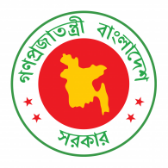 41st Session of the UPR Working GroupStatement by the Government of Bangladesh 	On the Review of Ecuador (07 November 2022, 14.30-18.00 hrs)Mr. President,Bangladesh warmly welcomes the distinguished delegation of Ecuador and thanks them for the comprehensive presentation.We commend the efforts made by the government of Ecuador to implement the recommendations it accepted in the third round of the UPR and to continue its cooperation with international human rights mechanisms. Ecuador deserves our acknowledgement for its adoption of a new 2021-2025 Opportunity Creation Plan to promote sustainability and to address climate change related challenges. Also, the amendment of the Organic Code of the Judiciary is a welcome move to reinforce internal and external judicial independence. In conclusion, we recommend the Ecuador to:Undertake appropriate measures in order to reduce occurrence of violence and deaths in the prison system;Continue to pursue policies to eradicate the poverty of the most vulnerable and marginalized populations; andContinue to make efforts to eliminate chronic malnutrition and under nutrition particularly in the remote rural areas. Lastly, we wish the people and government of Ecuador continued progress in upholding human rights.I thank you.-------------------------------------------------*----------------------------------------------------